МИНИСТЕРСТВО ВЫСШЕГО ОБРАЗОВАНИЯ И НАУКИ РОССИЙСКОЙ ФЕДЕРАЦИИ Федеральное государственное бюджетное образовательное учреждение высшего образования «КУБАНСКИЙ ГОСУДАРСТВЕННЫЙ УНИВЕРСИТЕТ»(ФГБОУ ВО «КубГУ»)Факультет истории, социологии и международных отношенийКафедра всеобщей истории и международных отношенийКУРСОВАЯ РАБОТАВНЕШНЯЯ ПОЛИТИКА ЛЕЙБОРИСТСКОЙ ПАРТИИ ВЕЛИКОБРИТАНИИ ВО ВТОРОЙ ПОЛОВИНЕ ХХ – НАЧАЛЕ XXI ВЕКАРаботу выполнила_________________________________________Шелтыганова В.И.                                                               (подпись)Направление подготовки     41.03.05   международные отношения                 курс  2   .                                                      (код, наименование)Направленность (профиль)    международная безопасность                                           .Научный руководительученая степень, должность _________________________к.и.н., доцент, Кумпан. В.А.                                                      (подпись, дата)Нормоконтролерученая степень, должность__________________________к.и.н., доцент, Кумпан. В.А.                                                      (подпись, дата)Краснодар 2020СОДЕРЖАНИЕВведение                                                                                                                                3Приоритеты внешней политики Великобритании после Второй мировой войны                                                                                                                                                                                   8Послевоенное положение Великобритании и место лейбористской партии в политической системе страны                                                                                              8Внешнеполитическая деятельность лейбористов в послевоенный период (1940-1950 гг.)                                                                                                                               15Британская внешняя политика в 1964-1970 гг.                                                           22Приоритеты внешней политики Великобритании в годы правления лейбористов в XXI веке (1997-2010 гг.)                                                                                                                          29Заключение                                                                                                                            35Список использованных источников                                                                                 37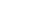 ВВЕДЕНИЕАктуальность выбранной темы курсовой работы заключается в определении ключевых векторов внешнеполитической деятельности лейбористской партии во временной отрезок между Второй мировой войной и нашими днями. Безусловно, залогом достижения своих поставленных целей в области внешней политики, будь то любая другая политическая партия, является адекватная и своевременная внешнеполитическая концепция, а также особая линия поведения государства на международной арене.Объектом данной курсовой работы является внешнеполитическое развитие Великобритании во второй половине XX – начале XXI века.Предметом работы является внешняя политика лейбористской партии Великобритании после Второй мировой войны, а также факторы, которые стали причиной проведения такой линии партией.Важно подчеркнуть, что период, который мы рассматриваем в данной курсовой работе, характеризуется противоречием внешней политики, которые стали причиной конфронтации в лейбористской партии. Партийные прения касались различных проблем: вопросы поднимались по поводу ведения методов ведения внутренней политики, всплывали идеологические конфликты. Эти же проблемы поднимаются в большей части научных работа исследователей-историков, которые занимаются темой лейбористского движения в целом. Обычно, тему, которая связана с деятельностью лейбористов в области внешней политики, рассматривают достаточно редко.Характеристика литературы. Партийные прения лейбористов касались различных проблем: вопросы поднимались по поводу ведения методов ведения внутренней политики, всплывали идеологические конфликты. Эти же проблемы поднимаются в большей части научных работа исследователей-историков, которые занимаются темой лейбористского движения в целом. Обычно, тему, которая связана конкретно с деятельностью лейбористов в области внешней политики, в западной литературе рассматривают достаточно часто, чего нельзя сказать о сфере интересов отечественных исследователей. Вообще, литературу, использованную для данной курсовой работы, можно разбить на три основные группы. Первая группа – это работы, посвященные проблемам евроинтеграции Великобритании, отношению лейбористов к деколонизации и положению бывших стран-колоний. Вторая группа рассматривает взаимоотношения Великобритании, СССР и США. Третья же группа в целом представляет собой совокупность обобщенных исследований по истории Англии, внутренней и внешней политики лейбористского правительства.Для отечественных исследователей вопрос об евроинтеграции Великобритании не очень популярен. Данная проблема отражена в трудах Ал. Ал. Громыко, Н. К. Капитонова, С. П. Перегудова, В. Г. Шемятенкова. В данных работах детально рассматриваются аспекты взаимосвязи Англии и стран Европейского Союза, а также вопросы коллективной безопасности. Анализируются подходы лейбористской и консервативной сторон к данным вопросом. Затрагивается проблема становления валютного союза и конфликт лейбористских интересов в связи с данным явлением. В своих работах авторы изучают процесс формирования общего сельскохозяйственного европейского рынка и ряд проблем, связанных с данным направлением. Проблема политических течений в Англии была центральной темой исследований Ал. А. Громыко, он исследовал вопросы тэтчеризма и нового лейборизма.Как было отмечено раннее, вопросы, касающиеся внешнеполитической деятельности лейбористов, не были популярной темой исследований отечественных историков. Зато западная историография изобилует большим количеством интересных исследовательских работ по данной теме.На мой взгляд, стоит отметить работу Стивена Джорджа. В своей монографии исследователь изучает факторы внешнеполитической деятельности лейбористов по вопросам членства в Европейском Союзе, а также отношение лейбористских кругов к вопросам межгосударственного сотрудничества. Исследователи Дэвид Гоулэнд и Артур Тёрнер концентрируют свое внимание на англо-американских отношениях в период правления лейбористской партии в Великобритании, а также общей роли английских политических партий по вопросам европейской интеграции. Гоулэнд и Тернер подчеркивают резкий крен внешней политики лейбористов, который проявился в стремлении Великобритании оказаться центровым европейским государством. Проблема особой политики в отношениях Великобритании и США широко рассматривается в работах Алекса Мэя, Алана Милворда.Цель данной курсовой работы – изучение внешнеполитической деятельности лейбористской партии временного отрезка между 1945 годом и первым десятилетием XXI века, т.е. изучение вопросов деколонизации, установления англо-американских и англо-советских  взаимоотношений, иммиграционных проблем и влияние партийной деятельности на положение Великобритании на мировой арене.В процессе написания курсовой работы были обозначены такие задачи:- Раскрыть истоки внешнеполитических взглядов лейбористов Великобритании, продемонстрировать их эволюцию и дальнейшую модификацию в заданный нами период, - Продемонстрировать события, характеризующие внутрипартийную борьбу по вопросам внешней политики, - Изучить предпринятые действия по проблемным вопросам международных отношений лейбористской партией,- Оценить действия лейбористов в области внешней политики и её роли в выработке официальной внешнеполитической концепции Великобритании по решении вопросов на международной арене.Хронологические рамки данной курсовой работы охватывают период с 1945 года по первое десятилетие ХХI века. Конкретно этот временной отрезок весьма богат на внешнеполитические события, которые были очень значимыми как для судьбы Великобритании, так и для судьбы мирового сообщества в целом. Доминирующее значение во внешнеполитическом курсе Великобритании после 1945 года и по настоящее время играет концепция трёх магических кругов» или «трёх сфер», которую сформулировал У. Черчилль в конце 1940-х гг. Глава Консервативной партии полгал, что важное место в системе внешнеполитической деятельности Великобритании занимали США, на втором месте стояли имперские дела и на третьем – другие связи с европейскими странами.Географические рамки. События, изучаемые в данной работе, преимущественно затрагивают Великобританию, Соединенные Штаты Америки, СССР, Германию, Францию. Данная курсовая работа строится на следующих исследовательских принципах исторического познания: системности, историзме и объективности. Системный принцип позволяет нам изучить явление как некую совокупность множества элементов, т.е. динамично существующую систему в заданных условиях. Это помогает нам изучить внешнеполитическую линию деятельности лейбористов в зависимости от обстоятельств, сложившихся на международной арене в указанный временной период. Принцип историзма позволяет проследить, какие исторические события оказали свое воздействие на выработку лейбористской концепции во внешней политике. И, наконец, принцип объективности предполагает абстрагирование исследователя при изучении конкретного вопроса от политически обусловленных, сугубо национальных предвзятых точек зрения, личных оценок и т.д. В труде использовались следующие методологические приемы: системный анализ, сравнительно-исторический, анализ документов. Системный анализ позволяет нам рассмотреть выбранное явление прошлого как некую историческую систему, которая имела свою определенную структуру и прошла определенный путь изменений, т.е. генезис. Сравнительно – исторический метод удобен для рассмотрения внешней политики лейбористов на фоне других внешнеполитических векторов, проводимых другими государствами и оценить её эффективность на этой основе. Анализ документов и источников является базисным методом, оказывающим нам поддержку в добыче теоретической информации, которая далее будет переработана и использована для изучения поставленной проблемы.Характеристика источниковой базы. В качестве источников для данной курсовой работы использовались преимущественно информационные материалы западного происхождения. В качестве основы были взяты выступления действующих на тот момент британских премьер-министров, выступление членов оппозиционных блоков. В работе использовался ряд опубликованных внешнеполитических документов СССР и Англии, партийных отчетов и протоколов английского парламента. Благодаря этим документам можно детально изучить разногласия как между разными партийными блоками, так и между членами лейбористской партии. Документы были взяты на сайте Национального архива Великобритании. Рассекреченный материал содержит документальное описание процесса установления стерлинговой зоны, упадочном состоянии экономики Великобритании и другие интересные для исследования факты. Были использованы так называемые стенограммы общин, которые дополняли упомянутые документы. В качестве источников также использовались воспоминания таких видных политических фигур лейбористской партии, как Дж.Лэнсбери, К.Эттли, Х.Дальтона.1. ПРИОРИТЕТЫ ВНЕШНЕЙ ПОЛИТИКИ ВЕЛИКОБРИТАНИИ ПОСЛЕ ВТОРОЙ МИРОВОЙ ВОЙНЫ1.1 ПОСЛЕВОЕННОЕ ПОЛОЖЕНИЕ ВЕЛИКОБРИТАНИИ И МЕСТО ЛЕЙБОРИСТСКОЙ ПАРТИИ В ПОЛИТИЧЕСКОЙ СИСТЕМЕ СТРАНЫВеликобритания вышла из войны победителем, однако её положение было не совсем радужным, произошли коренные изменения, которые сослужили не лучшую для страны службу. Углубление и упрочнение кризиса мировой политической системы, которое произошло в результате событий прошедшей войны, привело к ослаблению экономических и политических позиций Англии. Расходы Великобритании на военные действия превысили 25 млрд. фунтов стерлингов. Государственный долг благодаря войне вырос в три раза. Впервые, за всю историю, Англия стала жертвой бесчеловечных бомбардировок и разрушительных ракетных ударов, в результате которых она понесла значительные потери среди торгового флота. Более 1 млрд. фунтов стерлингов из великобританских заграничных капиталов было направлено на обеспечение военных поставок. Внешний государственный долг Англии достиг 3 млрд. фунтов стерлингов. Совокупный объем промышленной продукции уменьшился и составил в 1946 г. 90% от уровня 1937 г. Весьма сильно сократился экспорт английских товаров. Однако нельзя не подчеркнуть, что война была основной золотой жилой крупных магнатов-промышленников и банкиров, которые получили огромные дивиденды от военных заказов. Произошла усиленная концентрация производства и капитала. Крупные монополии стали еще сильнее влиять на политическую обстановку в стране.За время войны британские колонии обрели большую степень независимость, что стало катализатором переломного момента для Британской империи. Англия все еще оставалась великой державой, но её международное соперничество с такими гигантами политической арены как США и СССР стало несбыточной грезой. После окончания военных действий англичане вынуждены были забыть о возможном мировом господстве. Положение Великобритании на международном ринге оказалось под вопросом. Она была нивелирована до роли «младшего партнера» США, потеряла свое ведущее место на мировых рынках. Освободительный характер войны способствовал усилению демократических настроений в жизни англичан. Результатом этого стало снижение влияния партии консерваторов. Ярким индикатором подвижек в вопросе изменения классовых сил стали результаты парламентских выборов 1945 г.Лейбористской партии принадлежало главенствующее место в политической системе Великобритании. Основание партии датируется началом двадцатого века.Избирательные законы, которые были изданы еще в 1867 г. и 1884 г. соответственно, стали будущей почвой для создания электората лейбористов, а закон 1918 г., который установил возрастной цен и наделил правом голоса мужчин и женщин, основательно упрочил положение лейбористской партию как одной из главных политический игроков и политической силы страны. Наиболее значимой по размерам опорой лейбористов явились профсоюзы и кооперативные общества, а интеллектуальной – Фабианское общество, марксистская Социал-демократическая федерация, которая в двадцатых годах двадцатого века была преобразована в Коммунистическую партию Великобритании, и Независимая лейбористская партия, во главе которой встали умеренные социалисты.На протяжении всей истории своего существования, лейбористы успешно добивались признания авторитета своей партии реформистского и демократического характера, которая по итогу превратилась в ХХ веке в некое прибежище для британских левых политических направлений.3 сентября 1939 г. члены лейбористской партии оказали поддержу правительству консерваторов, которые объявили войну Германии после ее вооруженной интервенции в Польшу, благодаря этому был заключен временный «межпартийный мир». Тем не менее, возмущенные настроения, порожденные политикой «умиротворения» Н. Чемберлена в годы перед Второй мировой войной, непрочность его положения в период «странной войны» тормозили решение лейбористов по поводу создания правительственной коалиции вплоть до мая сороковых годов двадцатого века, когда пост премьер-министра занял всем известный Уинстон Черчилль.После завершения войны в Европе, в первой половине 45-ых годов, среди членов лейбористской партии актуализировалось движение, ратующее против коалиции. Приняв во внимание настроения данного характера, Клемент Эттли предложил Уинстону Черчиллю назначить дату выборов в парламент на октябрь 1945 г. Премьер-министр решил предупредить дальнейшие события  и назначил выборы на пятое июля, рассчитывая, что его высокий политический рейтинг как руководителя в военное время послужит гарантией победы его партии. Во время подготовки к выборной кампании в 1945 г., избирательный проект лейбористов «Лицом к будущему» вышел в свет, положения которого были приняты на майской конференции партии. Сильными сторонами программы этой партии являлись перестройка общества, плановый тип социалистического хозяйства, защита государством от различных видов кризисов и безработицы. В данном документе лейбористы отметили себя как партию социалистов, подчеркнув, что они весьма горды этим. Наиболее приоритетной целью в сфере внутренней политики лейбористы определяли конструирование демократического общества, которое бы было пронизано духом патриотизма, все резервы которого будут служить английской нации. Создать великое Социалистическое Содружество Великобритании. Программа содержала обещание национализации основных отраслей промышленности, созревших «для передачи их в общественную собственность и под общественный контроль». Речь шла об угольной и газовой промышленности, об электростанциях, внутреннем транспорте и черной металлургии, а также об Английском банке. Проект лейбористской партии Великобритании предвещал национализацию крупнейших и основных отраслей промышленности, которые, по словам членов партии, были готовы для передачи их обществу и предании общественному контролю. В ней также поднимались вопросы, которые касались газовой, угольной, металлургической и иных промышленностей.  «Лицом к будущему» предполагала дальнейшее упразднение цензуры и расширение границ свободы слова, публичной печати и вероисповедания. Лейбористы подчеркивали, что их деятельность будет направлена на защиту интересов рабочих, т.е. будет разработано соответствующее трудовое законодательство, которое не допустит эксплуатирование рабочей силы, уменьшение заработной платы или же неадекватного повышения цен ради личной наживы. Многие пункты политического проекта были достаточно завуалированными, формулировки их были туманны и могли трактоваться по-разному. Однако такая “красивая обёртка”, “социалистическая приправа” привлекла достаточно обширную массу рабочего класса.Консервативная партия не стала заниматься составлением особой программы, члены партии предпочли личное обращение премьер-министра к своему электорату, в котором он призывал защищать принципы свободного предпринимательства и отвергал принципы государственного экономического планирования. Черчилль пропагандировал идею добрососедских отношений между всеми государствами. Партия консерваторов подчеркивала свой антагонизм против идей социализма, однако все они были весьма популярны в массах.Результаты политической гонки внутри страны были для партии консерваторов неутешительными, из-за своих непопулярных для масс идей они потерпели сокрушительное поражение. Впервые, за всю историю своего существования, партия лейбористов заняла абсолютное количество кресел в палате общин английского парламента. Лидер лейбористов, Клемент Эттли, учредил своё правительство. Такие результаты выборов в английский парламент позволяют нам судить о том, что вероятней всего послевоенное настроение английского народа, да и рабочих масс, шли вразрез с позицией консервативной партией.Победа лейбористов на выборах, прошедших на рубеже двадцатого века, была весьма символичной. Примечательно, что на тот момент лейбористская партия “отмечала свой юбилей” – вот уже пятьдесят лет она осуществляла свою деятельность. После своей безоговорочной победы, лейбористы активно начали реформировать английскую экономику и политическую сферу.Следует подчеркнуть, что восстановление английской экономики проходило достаточно тяжко, свою лепту внесла экономическая война с США. Соединенные штаты, не взирая на договоренности, прекратили осуществление программы поддержки своих союзников Второй мировой войны – ленд-лиза. Это означало, что ныне Великобритании придется оплатить все свои американские приобретения самостоятельно. Англия также тяготилась нехваткой денежной массы в своей стране, т.е. – долларов, что еще сильнее подталкивало страну к пропасти, так как в послевоенный период возрос импорт из стран, где доллар занимал господствующее положение. Наступил платежный кризис. Погасить займы, которые были осуществлены в процессе ленд-лиза, предполагалось в течении шести лет. Выплаты осуществлялись под 2% годовых сроком пятьдесят лет. Ввязываясь в американскую программу поддержки, Великобритания должны была обеспечить свободную конвертацию фунта в доллар и снижение импортных тарифы. По сути, Англия становилась экономическим заложником США.Не очень радужные перспективы были и на фронте английской внешней торговли, которая некогда была основной сферой господства Великобритании. Часть, принадлежавшая США в общем объеме мирового экспорта, составляла 23% в 48-ом году, а также имела тенденцию к увеличению. На фоне позитивных показателей Соединенных штатов, доля английского экспорта составляла всего 11,7%. Восстановить английский капитал, который был рассредоточен за границей, тоже не удалось – показатели уменьшились на 13%.Американцы наступали на пятки британцам и в их английских доминионах. Львиная доля инвестиций в Канаде принадлежала США. Практически весь объем канадского импорта уходил в Америку, а не в Англию. То же самое происходило и с показателями экспорта. Соединенные Штаты Америки активно инвестировали в Австралию, Индию и страны Африки.В сфере полезных ископаемых США также двигали Великобританию на второй план. Особенно это коснулось нефтяной промышленности. Если до начала Второй мировой войны Англия контролировала половину нефтедобывающей отрасли, то после завершения войны США вытолкнули англичан с их позиций. Как бы странно это не было, но Англия также потерпела поражение в борьбе за лидерством в морском владычестве. В 1947 году водоизмещение США увеличилось на 2,8 млн.т., а Великобритании – всего на 0, 5 млн.т. при начальных значениях в 1 и 1,2 млн.т. соответственно.“Оздоровление” английского производства происходило непосредственно благодаря наукоемким направлениям промышленности, т.е. электронике, производству ЭВМ, авиастроению, химическому производству и конструированию двигателей. Сохранила свои позиции Великобритания в области машиностроения, где она всегда ощущала себя хозяйкой. Показатели экспорта превзошли довоенный уровень на четверть, однако старые промышленные отрасли продолжали чахнуть. Среди них особенно можно отметить упадок текстильного производства, текущий показатель составлял почти в половину ниже довоенного. Карточная система на продукты сохранялась еще около восьми лет.Если характеризовать экономическое развитие страны в довоенные и послевоенные годы в целом, то можно сказать, что в принципе Англия ничем не отличалась от остальных европейских держав, балансируя с ними на одном уровне. По своим темпам развития Великобритания проседала в секторе услуг по отношению к Германии, США и Японии по понятным причинам. Потеря английских колоний ударила по экономическим показателям страны, научно-техническая революция требовала эволюционных сдвигов в привычной производственной структуре.  Больших денежных вложений предполагали военные расходы, реорганизация и техническое усовершенствование армии, что сказалось не лучшем образом на финансировании социальных программ. Возникали все новые барьеры и сложности во внутриполитической обстановке государства, правительство которого хотело вернуть Великобритании позицию лидера на международной арене.Ситуация, которая сложилась из-за американских займов, неустойчивость английской валюты, потеря позиций лидера в промышленных отраслях вызывали тревожное настроение у партии лейбористов, они опасались, что скоро массы перестанут им доверять, произойдет кризис доверия к правительству. Действуя на опережение, лейбористы провели досрочные выборы в парламент, однако такое решение им не слишком помогло. Количество мест лейбористов в палате общин уменьшилось, а консерваторов наоборот, увеличилось. Сложилась неблагоприятная ситуация. Положение лейбористов было шатким.Военные действия в Корее подливали масла в огонь. Перераспределение финансов в военную отрасль за счет снижения финансирования социальных программ, в том числе здравоохранения, вызывало недоумение не только у народных масс, но и у самих лейбористов. Большинство партии выступало против милитаризации страны, предлагалось сформировать определенный порядок финансовых потоков, которые бы в равной мере обеспечивали военную и социальную сферы. Лейбористы снова решили действовать на опережение и организовать досрочные выборы. В 1951 году консерваторы и лейбористы получили равное количество голосов, однако количество мест в палате общин для лейбористов было сокращено. 1.2 ВНЕШНЕПОЛИТИЧЕСКАЯ ДЕЯТЕЛЬНОСТЬ ЛЕЙБОРИСТОВ В ПОСЛЕВОЕННЫЙ ПЕРИОД (1940-1950 ГГ.)Деятельность лейбористов в сфере внешней политики основывалась на стремлении вернуть стране положение одного из значимых игроков мировой арены, а также решить вопросы потери английских доминионов. Проложенный курс приходился по вкусу консервативной партии. Однако повернуть время вспять уже было невозможно – бывшие колонии Британской империи обретали независимость и превращались в суверенные государства. Ослабевали экономические связи и экспортные потоки ресурсов. Англия более была неспособна проводить свою политику уравнивания сил в Европе – т.е. распределения мировых сил между определенными центрами, играющими роль полюсов. Ядерное оружие и баллистические ракеты подорвали выгодность удалённого островное расположения страны.Если во время войны лейбористы допускали возможность политического союзничества с Советским союзом, то в послевоенные годы их умы занимали совсем иные мысли. Проигрыш англичан США в экономических показателях натолкнул их на мысль о построении вектора сотрудничества с ними. Необходимо было укрепить военно-политический союз, обеспечить поддержку экономике. Если возможности обыграть соперника нет, то почему бы не превратит его в союзника? Речь английского премьер-министра, знаменитое выступление Черчилля в Фултоне, задала тон новой английской политике. “Свежий” политический курс предполагал превращение Великобритании во внешнеполитический сателлит США. Бесспорно, Англия все еще оставалась серьезным игроком мировой политической арены, однако позиции её были непрочны, а возможности оказывать влияние на международные процессы уменьшились.Великобритания поддерживала принятие программы по восстановлению Европы, предложенной американским государственным секретарем Маршаллом. В 1948 году Британия способствовала подписанию Брюссельского пакта, благодаря чему на свет появился Западный союз – первая в истории попытка создания единых вооруженных сил Европы. Великобритания планировала диктовать свою волю европейским государствам, опираясь на своё главенствующее положение в этом блоке. Однако долго данное объединение не протянуло. Спустя год оно было поглощено новоиспечённым Североатлантическим альянсом – НАТО – во главе которого встали Соединенные Штаты Америки. Англии ничего не оставалось делать, как подчиниться и стать членом нового военно-политического блока.Все вопросы, которые касались государственной безопасности и реабилитации Великобритании в качестве мирового лидера решались с помощью США. Поэтому нередко принимаемые решения шли вразрез с основным вектором политики лейбористской партии, направленным на решение сугубо национальных задач. Именно по этой причине в 48-ом году в Англии разместились американские самолеты с атомными бомбами на борту. Соперничество между формальными атлантическими союзниками нарастало. Соединенные Штаты пытались извлечь всевозможные выгоды из английского партнерства. Необходимо было установить своё господство на рынках Великобритании и не дать ей восстановить свои позиции в добывающей промышленной отрасли. Англия пыталась сопротивляться США, однако выпутаться из “долларовой паутины” на тот момент было почти невозможно. Более того, американцы пытались перетянуть на свою сторону доминионы Великобритании за её спиной. Так в 1951 году была создана новая военно-политическая группировка АНЗЮС с участием Австралии и Новой Зеландии.В дальнейшем правительство Великобритании способствовало невыполнению Потсдамских договоренностей в отношении Германии. Клемент Эттли и Эрнест Бевин явно не планировали выполнять свои внешнеполитические обязательства, изложенные в предвыборной программе. Вся деятельность главы правительства и нового министра иностранных дел была направлена на подрыв Тегеранских и Ялтинских договоренностей.В своем публичном выступлении Э. Бевин определил новый вектор лейбористской политики: поддержку деятельности консервативной партии, а также сотрудничество с некоммунистическими партиями в Греции и дальнейшее вооруженное вторжение в неё. Эрнест Бевин пообещал поддержку некоммунистическим партиям стран Болгарии, Румынии и Венгрии, для того чтобы не допустит укрепление позиций Советского союза на политической арене.Мартовское выступление премьер-министра У. Черчилля знаменовало собой поддержку внешнеполитической позиции лейбористов. Однако не всем пришелся по вкусу призыв консерватора к активной поддержке политики “холодной войны” – была даже сформирована резолюция, которая осуждала намерения Черчилля внести раздор в теплые трёхсторонние отношения между СССР, Великобританией и США. Однако глава лейбористского правительства поступил очень умно, упустив время для рассмотрения постановления, обосновав такое поведение тем, что правительство не считает себя обязанным формировать какое-либо мнение к публичным речам частного лица в чужой стране.Таким образом, Клемент Эттли ловко открестился от решений партии консерваторов, однако в реальности лейбористское правительство начало активную деятельность по оказанию поддержки явления холодной войны. Лейбористы также неукоснительно придерживались антисоветской линии во всех международных вопросах на протяжении четырех лет – и при заключении мирных соглашений с бывшими немецкими союзниками, и при решении вопроса о Германии. Важно подчеркнуть, что до начала 50-ых годов двадцатого века лейбористы не высказывали открытой неприязни в сторону советского правительства, напротив, дружественное отношение особенно хорошо проявилось при продлении англо-советского соглашения 42-го года.Продление данного договора предполагало оказание послевоенной взаимной экономической помощи, однако Англия, как и ранее, начала нарушать договоренности. В своем рвении подорвать экономические позиции СССР Великобритания прибегнула к подлости: она без предупреждения ограничила объемы торговли с Советским союзом. Тем не менее, перманентное пребывание экономики Великобритании в кризисе, который так и не был преодолен, и дружественный настрой по отношению к возможности сотрудничества с Советским союзом значительной части депутатского блока заставляли лейбористов поддерживать экономические связи с СССР. Однако постоянное кризисное состояние английской экономики и выступления прогрессивных сил страны против антисоветской внешней политики правительства вынуждали его иногда вступать в торговые переговоры с правительством СССР. Безусловно, Советская Россия могла стать весьма ценным экономическим союзником Великобритании в сфере торговли. СССР активно снабжал Англию зерном и лесом ценной хвойной породы, пригодного для строительства. При этом для Великобритании Советский союз являлся весьма выгодным и удобным рынком сбыта промышленных товаров.Учитывая такие настроения по отношению к СССР, лейбористское правительство решило официально предложить Советскому союзу идею об экономическом договоре, однако истинные мотивы англичан вскоре были раскрыты. Поэтому в декабре было подписано достаточно краткосрочное соглашение, которое предполагало реабилитировать выгодные экономические отношения между Советским Союзом и Великобританией. По этой договоренности, СССР должен был произвести зерновые поставки в Англию до осени, а англичане в свою очередь должны были погасить долг за эти поставки автомобилями и рельсами. Советская Россия сдержала своё обещание и исполнила свои обязанности, предусмотренные договором. Англия же отдала лишь 15,5% положенного. При заключении дальнейших договоров, Великобритания избегала внесения пунктов, которые бы удерживали Англию от вступления в блоки, которые бы действовали против СССР. Поэтому мартовские переговоры 1947 года завершились неудачей. Поведение английской стороны оставляло желать лучшего.Английское правительство все более активно проводило политику антисоветского характера и само рьяно участвовало в различные военные формирования, направленные против Советского союза. Вышеупомянутый Западный союз, в состав которого вошли ведущие европейские державы, еще одной своей целью преследовал осуществление антисоциалистической деятельности. Великобритания также впоследствии присоединилась к Североатлантическому альянсу под главенством США – НАТО.Что ж, внешнеполитическая деятельность лейбористов в послевоенный период была весьма противоречивая, она шла вразрез с изначально взятым политическим курсом. Более того, неуверенные попытки балансировать между СССР и США привели к тому, что Великобритания начала грубо нарушать англо-советские договоренности, формально сохранявшие силу еще в течение двадцати лет, а главенство в Западном союзе обернулось его поглощением НАТО.Не последнее место отводилось политике в отношении бывших колоний Великобритании. В этом вопросе К.Эттли следовал взглядам консерваторов и использовал их приёмы. Однако после того, когда произошло формирование биполярной системы мира, положение Великобритании как колониального владельца оказалось под большим вопросом. Необходимо было ловко маневрировать между ныне независимыми государствами и идти на уступки в тех вопросах, в которых бы этого совсем не хотелось делать. Теперь, правительству Англии приходилось выполнять свои обязательства по отношению к колониям. Великобритания также была вынуждена смириться с активизацией национально-освободительных движений. Попытки не допустить укрепление индонезийской независимости не увенчались успехом. Великобритании пришлось вывести свои войска под давлением мирового сообщества и настроением самих англичан внутри страны.В Индии тоже было весьма неспокойно. Национально-освободительные настроения бушевали и там. Локальные народные восстания затрудняли деятельность английской администрации и лейбористам пришлось признать суверенитет Индии в 1946 году. Конечно, такая уступка не могла быть совершена без последствий для Индии. Великобритания поступила решительно и бескомпромиссно – она раздробила государство по религиозному признаку. Таким образом, оба государства сохранились в качестве английских доминионов. Свою независимость получил и Цейлон. Государство Бирма тоже обрело суверенитет, но от статуса доминиона для него был неприемлем. Лишь в Малайе проводились активные военные действия для сохранения господства Великобритании. Все освободительные движения здесь “вырубались на корню”. Тактику отступления пришлось и осуществить на Ближнем Востоке. Великобритания отозвала свои военные силы из Сирии, Ливана, а затем и вовсе ликвидировала свой мандат на Палестину. А вот национально-освободительные настроения в Африке еще были не такими серьезными и целенаправленными, чтобы заставить Англию даровать своим колониям суверенитет. Однако и в отношении этих стран Великобритании пришлось прибегнуть к дипломатическому искусству. Раннее, при Чемберлене, был принят закон, согласно которому англичане обязывались выплачивать правительствам своих колоний около 5 миллионов фунтов стерлингов в течении десяти лет ежегодно для того, чтобы местные органы власти могли решать вопросы развития средств связи, образования, здравоохранения и прочих социальных сфер. Позже, уже при Эттли, был принят новый закон, который повышал планку ежегодной суммы на 7 миллионов фунтов стерлингов. Эта программа должна была работать еще около десяти лет, однако и здесь лейбористское правительство решило сменить свой курс. Выплата долга, размером в 1042 млн. ф. ст., затормозилась. По сути, Англия осталась крупным должником своих колоний.Основной задачей колониальной политики лейбористского правительства было увеличение сектора сырьевой добычи. Именно это могло спасти Великобританию, которая была сброшена со своих прежних позиций. Ни в коем случае нельзя было терять африканские колонии.Модифицировались взаимоотношения доминионов и Англии. Из словесного обихода прессы исчезла „Британская империя“. На смену ей пришло свежее и современное „Британское содружество наций“. Понятие доминиона тоже вскоре упразднили, теперь существовали только “члены содружества”. В пятидесятых годах к Канаде был присоединен Ньюфаундленд. Чуть позже сняла с себя обязательства доминиона Ирландская Республика. Английскому правительство снова пришлось искать выход из сложившейся ситуации и искать лазейки, чтобы не остаться без должной поддержки. Съезд премьер-министров новых независимых государств отменил решение Вестминстерского статута, позволив тем самым странам с республиканской формой правления остаться в британском Содружестве. Более английский монарх не являлся абсолютным главой объединения.Внешнеполитическая деятельность лейбористской партии состоит из трех основных направлений – отношений с Советским союзом, с членами Содружеств (бывшими доминионами) и Соединенными штатами. Несмотря на экономические потери, Великобритания отказалась от сотрудничества с Советским союзом, потому что очень боялась, что социалистические настроения перекинутся на англичан. Англичане предпочли направить все силы на построение прочных взаимоотношений с Соединенными Штатами Америки, которые были непосильным соперником для Великобритании. Благодаря искусной политике американцев, была подорвана английская национальная валюта, заняты ее ведущие позиции в добывающей промышленности и перетянуты некоторые бывшие доминионы. Великобритания сохранила статус одной из стран-мировых лидеров, однако теперь она скорее была американским сателлитом. Такая роль отводилась ей почти более половины двадцатого века.2. БРИТАНСКАЯ ВНЕШНЯЯ ПОЛИТИКА В 1964 – 1970 ГГ.На протяжении десяти лет лейбористы были партией в оппозиции, несмотря на то что они все-таки оставались весьма популярными в обществе и имели надежную поддержку у избирателей. В 1964 году партия лейбористов снова формирует правительство, это же позже произойдет и в 1974 году. В вопросах внешней политики лидеры лейбористской партии сохраняли свою приверженность линии консерваторов, такая деятельность обозначилась как “двухпартийный подход”. Следуя за лидером Североатлантического альянса, Соединенными Штатами Америки, Англия ввязалась в военную интервенцию во Вьетнаме, которая затянулась на 8 лет. Вооруженные силы Англии не были задействованы в военной кампании как таковой.По причине возникновения Британского Содружества, произошло объединение старых министерств, которые осуществляли свою деятельность на момент существования колоний. Министерство по делам Содружества и Министерство иностранных дел преобразовалось в Министерство иностранных дел и по делам Содружества.Несмотря на неблагоприятные внешние факторы, англичане не хотели отказываться от своей мечты о мировом господстве. Лейбористская партия разместила вооруженные войска не только в Средиземноморье, Ближнем Востоке, но и Тихом океане. Около 70 тысяч британских солдат были раскиданы по всему миру. Такая политика в литературе получила название «к Востоку от Суэца». Внешние факторы не были благосклонны к англичанам, потому в шестидесятых годах двадцатого века, по причине крушения империи, дефиците ресурсов и необходимости перенаправления политического вектора в сторону Европы, это политика претерпела изменения. К семидесятым годам планировалось вывести английские войска из Ближнего и Дальнего Востока. Также предусматривалась ликвидация военных блоков в Тихом и Индийском океанах. Все освободившиеся части должны были быть переброшены в Европу, на континент. Посредством новых военно-политических блоков – НАТО и ЕЭС – лейбористское правительство хотело подвинуть Германию и Францию на мировой арене и в очередной раз попытаться занять место европейского лидера. И уже в качестве лидера Европы продолжать свои взаимоотношения с Североатлантическим альянсом. Однако этим планам не суждено было сбыться, в 1967 году Франция наложила вето на членство Англии в Общем рынке, поэтому дальнейшая реализация таких идей была невозможна.В начале 60-ых годов вектор политики Великобритании резко повернулся в сторону социалистических стран, возникла необходимость восстановить доверие и отношения между Советским Союзом и Англией. В 1967 году, когда Лондон посетил Алексей Николаевич Косыгин, была подписана договоренность о научно-технической поддержке друг друга. Тем не менее, вновь, к началу семидесятых годов почти восстановленные отношения снова были подорваны. Свою лепту в этом процессе внесло событие, произошедшее в Чехословакии в 1968 году. Тогда СССР ввёл свои войска для того, чтобы положить конец событиям “Пражской весны”. Правительство лейбористов резко осудило такое поведение Советской России. Среди значимых событий можно отметить подписание Англией Договора о нераспространении ядерного оружия в 68-ом году.Череда неудач преследовала лейбористскую партию. Это проявилось в их поражении на выборах, провале “политики согласия” по отношению к профсоюзам, отсутствие положительной динамики в экономических показателях при реализации планирования нового типа и тщетные попытки догнать остальные европейские державы. Тяжким грузом на плечи лейбористского правительства лег конфликт религиозного характера в Северной Ирландии. Дальнейшее правление лейбористов оказалось под вопросом. В английском обществе не утихало беспокойство. Нация была уязвлена отказом в принятии Великобритании в Европейский экономический союз, а также крушением великой Британской Империи.На рубеже шестидесятых и семидесятых, Гарольд Вильсон распустил парламент и назначил дату новых выборов. Причиной таких действий стали прогрессирующие позитивные показатели в английской экономике. Однако, лейбористам снова не повезло, и они потерпели поражение. Лейбористская партия проиграла консерваторам с разрывом всего в 3%.В 74-ом году лейбористы снова встали “у руля”. Неудача консерваторов объяснялась провалом экономического курса и ошибочными мероприятиями в отношении профсоюзом. Впоследствии рабочие массы развязали жаркую борьбу за свои экономические права и интересы. Гарольд Вильсон вновь занял пост премьер-министра Великобритании, лейбористы вернулись к власти.В своем публичном выступлении перед выборами, лейбористы сообщили о своем намерении расширить сотрудничество с соседними европейскими державами в рамках ЕЭС, однако, по их мнению, условия принятия Англии в этот союз должны быть пересмотрены. Линия, проведенная консерваторами, им пришлась не слишком по вкусу. Суть изменений сводилась к реорганизации политики в области сельского хозяйства Европейского союза и финансирования со стороны Англии общего бюджета экономического союза. Недовольство лейбористов заключалось в том, что, по их мнению, денежная часть Великобритании не соответствовала в адекватной мере текущей экономической ситуации в стране, поэтому вопрос о вхождении в Общий рынок был вынесен на народный референдум.В этом направлении результаты лейбористского правительства были положительны. Благодаря политике Вильсона был пересмотрен и впоследствии уменьшен размер взноса Англии в общий бюджет Европейского экономического сообщества. Была упрощена процедура ввоза новозеландских молочных продуктов на рынки Британии. Стоит отметить, что лейбористы добились своей основной цели и в 1975 году ЕЭС заключило договор с членами Содружества и тем самым установило с ними экономические связи.Вильсон значительно облегчил вступление Великобритании в Европейское экономическое сообщество. Это событие стало весомой причиной для того, чтобы палата общин парламента поддержала решение лейбористов укорениться в Общем рынке. Однако Вильсону приходилось учитывать негативные настроения представителей левого крыла лейбористской партии и профсоюзов по поводу европейской экономической интеграции. Семь членов кабинета министров и еще 145 членов-лейбористской партии высказались против не в пользу решения об интеграции.Перед июньским референдумом объединение «Британия в Европе» сплотила сторонников и противников интеграционного процесса. Правые, левые и консерваторы превратились в единое целое.«Национальное движение за проведение референдума» сформировали противники Общего рынка всех политических течений. Объединения устраивали митинги, вели литературную пропаганду. Сам же Вильсон и его приближенные министры В свою очередь Вильсон и ряд его приближенных министров агитировали британское общество проголосовать на референдуме в пользу дальнейшего пребывания Великобритании в Общем рынке.Первое общенародное голосование произошло в июне. Больше половины голосовавших высказались за дальнейшее пребывание Великобритании как члена в Общем европейском рынке. Остальные, около 30%, высказались против этой затеи. Переломный момент жизни британского общества, заключавшийся в вопросе о пребывании Великобритании в Европейском экономическом сообществе, был преодолен.Те, кто были против интеграции, смиренно приняли «народную волю» и принялись за критику определенные направлений деятельности ЕЭС. И здесь были свои причины для недовольства. В 1977-1978 годах ценовая политика в отношении продукты питания были неутешительной, ценовые показатели увеличились на 12-18%, чем если бы Англичане не стали частью Общего европейского рынка. Разногласия с ЕЭС относительно дальнейшего развития сотрудничества в области торговли обострились еще сильнее. Лондон принял концепцию, согласно которой приоритетным направлением считалось сотрудничество англичан со странами ЕЭС, а мечты о валютном союзе ушли на второй план. Когда во главе правительства встал Дж. Каллаген, Англия не стала частью Европейской валютной системы, которая начала свою реальную работу в марте 1979 года. Основными задачами этой системы были укрепление европейской валюты в целом и нормализация процессов валютных обменов.В отличие от своих предшественников, Каллаген был первым из лейбористов, кто принял решение не форсировать выборы в Европарламент.В своем выступлении перед будущими выборами, лейбористы изъявили свое желание вернуться к курсу, который был определен манифестом в 1967 году и реализовать обещанные пункты. Это значило, что теперь приоритетной зоной интересов Великобритании становится Западная Европа и все вооруженные силы будут стянуты именно сюда. Однако не стоило забывать о том, что на эти территории распространялось влияние пакта Североатлантического альянса. Расходы на военные мероприятия, которые осуществлялись в направлении территорий, неконтролируемых НАТО, составляли около 20% всего бюджета военной составляющей. В последующих годах их процент снижался. Это говорило о том, что Англия больше не позиционировала себя как борца с революциями в азиатском регионе. Но в таком случае, Великобритания более не могла претендовать на мировое господство. Ныне был избран курс западноевропейского и американского сотрудничества.После того, как Англия стала полноправным членом Европейского экономического сообщества, балансирование между США и европоцентризмом склонилось в сторону второго направления. Роль атлантизма в отношении Соединенных Штатов значительно уменьшилась. Однако говорить о полном отрыве от США было еще рано. Крепкие экономические связи разного характера и вопрос ядерного вооружения плотно связали Великобританию и Соединенные Штаты. Говорить о подобных тесных отношениях с другими европейскими державами было еще рано. Последующие лейбористы-лидеры старались проводить дружественную политику в обоих направлениях и пытались выстраивать “мосты”, которые бы объединили западноевропейские государства и США. Сохраняющуюся значимость Великобритании на политической мировой арене продемонстрировала успешная деятельность английских дипломатов, которые внесли огромный вклад в приготовлениях для проведения одного из важных исторических совещаний в Европе, которое состоялось в Хельсинках. В августе 1975 года был подписан Заключительный акт Совещания по безопасности и сотрудничеству в Европе. Важными пунктами этого документа стали вопросы о послевоенных границах в Европе и правовое обеспечение в сфере человеческих прав и свобод.На момент “холодной войны” между двумя новыми мировыми полюсами, Англия занималась улучшением военной составляющей Североатлантического альянса и активно занималась вопросами военно-политической и военно-экономической связей с Западной Европой.На политическом поле отношений со странами социалистического блока, правительство лейбористов придерживалось политики вооруженного сосуществования. Хотя такая тактика и не препятствовала подписанию различных соглашений со странами данного лагеря. Ключевым эпизодом истории стал визит Гарольда Вильсона в Москву. Результатом этой поездки стали соглашения, которые предопределили расширение сотрудничества в сфере экономики и совместное развитие в сфере науки и техники.Чуть позже еще одним важным событием стал очередной визит в Лондон Андрея Андреевича Громыко, что стало основой для налаживания связей между обеими странами. В 1977 Москву посетил министр иностранных дел Англии Д. Оуэн. Тем не менее, уровень отношений между Советским союзом и Великобританией был намного ниже относительно взаимосвязей СССР с Германией или той же Францией.При установлении контактов с государствами Западной Европы, лейбористы подбирали индивидуальную тактику действия для каждого. Англии необходимо было наладить контакт с Румынией, Югославией и Польшей.Если говорить об азиатской политики лейбористов, то Китай все еще занимал ключевую позицию в политической деятельности Англии на международной арене. Внимание лейбористов также было приковано к усилению антисоветских настроений в Пекине и быстрое возрастание значимости Китая на международной политической арене. Приоритетным являлся курс расширения торговых отношений с КНР и удержание Гонконга в качестве колонии, который постепенно превращался в один из самых значимых финансовых центров будущего. Лейбористская внешнеполитическая деятельность в данном направлении характеризовалась осторожностью, англичане не хотели допускать никаких конфликтных ситуаций с Китаем. Лейбористы хотели закрепить успехи в торговой сфере между двумя государствами и использовать антисоветские настроения Пекина против СССР.Раннее, в период правления консерваторов в лице Э. Хита, Китай и Британия впервые в истории провели взаимные дипломатические визиты. В роли гостей выступили министры иностранных дел государств. В лейбористский период глава британского МИДа посетил Пекин, а его коллега, соответственно, столицу Великобритании. Данные политические встречи и им последующие стали индикатором дипломатического сближения Англии и Китая. Тем не менее, они обнажили несоответствие точек зрения Лондона и Пекина по различным международным вопросам.Факт потери Англией статуса мирового лидера, политические провалы правительств Каллагена и Вильсона во всех важных общественных сферах привели к конфронтации внутри партийного блока. Из-за очередного экономического спада произошел переход большинства лейбористов в левое крыло, та же судьба была уготовлена тред-юнионам. В марте 1979 года консерваторы вынесли свой вотум против лейбористов и тем самым отобрали бразды их правления.3. Приоритеты внешней политики Великобритании в годы правления лейбористов в XXI веке (1997-2010 гг.)Внешняя политика Великобритании XX-XXI очень богата на разного рода события. Поэтому совершенно неудивительно, по какой причине исторические эпизоды этого времени часто мелькают в работах ученых-историков. На рубеже восьмидесятых годов замаячили коренные изменения в области международных отношений, которые стали почвой для изменения геополитической ситуации во всем мире. К таким коренным изменениям можно отнести военно-политического блока стран Варшавского договора, назревающие проблемы в отношениях бывших союзников по социалистическому блоку, а также вооруженные столкновения в Чехословакии и Югославии. Два мировых гиганта постепенно выходят к данному времени из состояния “холодной войны”, что диктует новые условия для проведения внешней политики. Необходимо было выработать совершенно новые принципы сосуществования государств в условиях, продиктованных временем. Ялтинско-потсдамские договоренности уже были неактуальны.В 1997 году лейбористская партия в очередной раз победила на выборах в парламент, однако их успех заставил пересмотреть устаревший вектор внешнеполитической деятельности. Необходимо было обратить свой взгляд на Европу и злободневные европейские вопросы.Из-за того, что устои биполярного мира ощутимо пошатнулись, социалистическая идея показала свою несостоятельность, на международной геополитической арене стали проступать очертания новых гипотетически возможных угроз мирному сосуществованию. Лейбористам пришлось пересмотреть свою устаревшую тактику ведения диалога с другими государствами и озаботиться вопросами безопасности. Новая центровая фигура во главе партии лейбористов, Тони Блэр, в своей новой предвыборной речи обозначил текущее положение Великобритании как посредника между Соединенными Штатами и Западной Европой. Свою деятельности в этой роли страна должна была осуществлять, будучи членом Совета Безопасности Североатлантического альянса, непосредственно членом самого альянса. Новый глава также не обделил вниманием Содружество наций и Европейский союз. Переориентация взглядов предполагала возвращение Великобритании в европейскую интеграцию, но осуществить подобное было не так легко, как казалось. Такой поступок поставил бы под вопрос осуществление особой политики в отношении США.Англичане понимали, что отрицать приоритетность внешнеполитической деятельности в отношении США очень глупо. Без поддержки такого крупного союза можно было абсолютно забыть о реализации интересов государства вне европейского региона. Такой же точки зрения придерживались в Вашингтоне. Тони Блэр активно поддерживал своего заокеанского партнера.  Именно по этой причине Британия оказала поддержку США в бомбежке Ирака. Это событие войдет в историю под названием операция «Пустынный лис». Позже, Лондон поддержал намерение Соединенных Штатов положить конец правлению Саддама Хусейна. Правительство Тони Блэра даже сформировало особый финансовый фонд для содержания военных английских сил в Ираке. Англия также была сателлитом Соединенных Штатов в афганистанской кампании. Причиной американской вооруженной интервенции стал террористический акт 11 сентября 2001 г. Карательная кампания Североатлантического альянса вела боевые действия против талибов “Аль-Каиды” в Афганистане. Английская армия была самой многочисленной, среди всей массы военных войск союзников США. Правительство Тони Блэра также оказало поддержку намерения Соединенных Штатов наложить санкции на Иран, если он вдруг начнет разрабатывать ядерное оружие.Англия оказалась втянутой в события, связанные с Кризисом в Косово. Хотя вопрос о ее “втянутости” остается под вопросом, так как правительство Тони Блэра активно поддерживало план наземной военной операции Североатлантического союза. В этой кампании была сформированная новая стратегия ведения внешней политики, которая предполагала главенствующую роль блока НАТО в решении форс-мажоров, которые напрямую бы не создавали никаких угроз остальным союзникам. Старая система мирового устройства, которая была сформирована в послевоенные годы, уже изживала себя.После окончания американской кампании в Ираке, совместные патрулирования английских и американских военных вошли в привычную для всех рутину, это никого не удивляло. Такое поведение правительства Великобритании, безусловно, сближало США и Англию как союзников, но все сильнее удаляло от проектов, нацеленных на европейскую интеграцию.Простые британцы очень негативно относились к иракскому вопросу. Общественный резонанс был настолько велик, что правительству пришлось уступить и вывести британские войска с этих территорий. Тем не менее, специальная комиссия, собранная в 2009 году по вопросу оказания поддержки Англией США в Ираке позже, постановила, что военная интервенция была оправданной.Из-за того, что доминирующая часть британского сообщества все еще лелеяла свои воспоминания о былом господстве страны в Европе, вопросы о будущей интеграции и Европейском союзе часто встречались очень недоверчиво. Тем не менее, о правящих партийных кругах такого сказать было нельзя. Они трезво оценивали внешнеполитическую ситуацию, которая складывалась вокруг Англии. Правительство лейбористов понимало, что сотрудничать с США было бы гораздо комфортней и выгодней в качестве основного европейского лидера, именно поэтому необходимо было решить вопросы, связанные с членством Великобритании в Евросоюзе.Началось активное привлечение новых внешнеполитических союзников на сторону Англии. Так, заключенные в Амстердаме соглашения 1997 года были очень позитивно восприняты народом Великобритании, однако вопрос об экономическом и валютном союзах еще воспринимался болезненно. Гордон Браун, который в будущем станет новым премьер-министром Великобритании, создал новую концепцию, которая получила название “пяти тестов доверия”. В эту программу входили характеристики, которые должны были быть соблюдены Великобританией для того, чтобы вообще можно было говорить о возможности вступления в Европейский союз. Лейбористы избрали стратегию, которая позволила бы продемонстрировать своим потенциальным союзникам, что по вопросам сотрудничества ведется неустанная работа, однако сами члены лейбористской партии надеялись, что европейская зона никогда не будет создана.В рамках концепций развития европейского сотрудничества и укрепления Англии как лидера Европы, Тони Блэр высказывал задумки об учреждении поста председателя по внешнеполитическим и военным вопросам в Евросоюзе. Спустя некоторое время, были заключены соглашения по вопросам безопасности в Западной Европе и выработке единой стратегии в осуществлении внешней политики. На хельсинском саммите были высказаны планы о создании особых европейских сил быстрого реагирования.Члены лейбористской партии понимали, что для обеспечения сотрудничества между европейскими государствами, необходимо будет поступиться своими принципами в сфере национальной независимости. Поэтому в начале XXI века был реализован проект между Францией и Великобританией, который предполагал создание объединенной армии Евросоюза, где не были бы задействованы военные части Североатлантического альянса.Правительство Тони Блэра особняком держалось в вопросах о Шенгене. Великобритания настояла на полном контроле в отношении своих границ. Они также взяли полный контроль над вопросами иммиграции, визового обеспечения.Великобритания исправно исполняла свои обязанности как председателя Европейского союза. Тем не менее, попытки изменить заключенные договоренности в сфере сельского хозяйства и пересмотреть принципы формирования европейского бюджета успехом не увенчались. Европейский союз воспринял эти поправки в штыки.Как и раньше, в вопросах о валютном союзе и еврозоне правительство использовало тактику осторожности. Они понимали, что подобные меры будут негативно встречены английским сообществом. Большая часть членов лейбористской партии целиком и полностью поддерживала взгляды простого народа по вопросам евроинтеграции в целом. Обычные британцы не питали никакого интереса к теме Евросоюза, об этом свидетельствовала их низкая выборная явка.Если возвращаться к взаимоотношениям Великобритании с крупнейшими европейскими державами, Франции и Германии, то здесь проглядывались позитивные сдвиги. Взаимосвязь Англии и Германии была намного теснее, чем с Францией. При этом, Германия активно спонсировала Великобританию. Однако, это абсолютно не мешало Лондону и Берлину участвовать в гонке за европейское лидерство. В свою очередь, французы и англичане активно обменивались стратегически важной информацией и ядерными технологиями. Добрососедские отношения были подорваны актом поддержки Великобританией военной кампании США в Ираке, поэтому Германия и Франция – основные лидеры, которые определяли направление развития Европейского союза – начали активно сближаться и тесно сотрудничать.Поэтому англичане начали активно искать новых союзников. Неожиданно, но одним из таких партнеров Великобритания видела Россию. Поэтому по итогам российского визита Тони Блэра было заключено соглашение, которое предполагало сотрудничество в области борьбы с преступностью. Позже, в июне, уже российский президент, Б.Н. Ельцин приехал с визитом в Великобританию, став одним из участников собрания страны “Большой семерки”. Тони Блэр стал первым в истории Западной Европы политиком, которые приехал на встречу с В.В. Путиным в Петербург. Примечательно, что первой для первой зарубежной дипломатической поездки Путин избрал именно Англию.Впоследствии происходили регулярные дипломатические визиты между главами стран – Путиным и Блэром – на которых обсуждались самые актуальные вопросы в сфере экономики, безопасности, Балканский и Ближневосточный конфликты. Однако правительство лейбористов особо тщательно следило за тем, как Россия укрепляет свои взаимоотношения со странами СНГ.По результатам принятых соглашений между Великобританией и Россией, страны начали оказывать взаимное обеспечение и поддержку друг друга в промышленном, сельскохозяйственном, энергетическом и иных секторах экономики.В 2000 г. в соответствии с программой экономического и технического сотрудничества, принятой сторонами, Великобритания оказывала содействие России в проведении реформы в энергетическом секторе, делилась опытом решения социальных вопросов, реализовывались сельскохозяйственные проекты. Особое место занимала нефтедобыча.Спустя десять лет произошло ухудшение партнерских отношений Англии и России. Причиной такому резкому повороту стал отказ России выдать Великобритании А.К. Лугового, который был обвинен в убийстве бывшего офицера ФСБ. Произошел дипломатический скандал. Как следствие, англичане выслали из своей страны четырех дипломатов России и усложнил процедуру выдачи виз россиянам и представителям государственных структур. В свою очередь, Россия объявила британских дипломатов персонами нон-грата – нежелательными лица – и тоже затруднила визовую процессию. Кратковременное улучшение отношений последовало после визита Д. Милибанда в Москву и переговорами с С. Лавровым Когда в 2007 году Гордон Браун встал во главе правительства Великобритании, он изменил концепцию внешней политики своих предшественников. Великобритания решила избрать путь дистанцирования от США.К 2010 году, под гнетом настроений собственных граждан и европейских союзников, лейбористам пришлось пересмотреть свою внешнеполитическую концепцию, что привело к возникновению феномена “этической политики” новых лейбористов. Этот принцип наблюдался как во внутренней, так и во внешней политике. Хотя при более детальном изучении данной концепции становится ясно, что члены лейбористского блока все также руководствовались прагматичными целями при принятии внешнеполитических решений, занимались оружейными поставками, активно наращивали свое влияние в других странах. По сути, выработка такой внешнеполитической линии была ничем иным, как неким “ребрендингом” старых методов, используемых лейбористами на международной арене. Среди внешнеполитических “новинок” можно отметить лишь дистанцирование Великобритании от своего заклятого союзника в лице США. В конечном же итоге, правительство новых лейбористов ничем не отличалось от своих предшественников. заключениеНезависимость страны — это важнейший итог внешнеполитической деятельности правительства Англии. Тем не менее, в этот период Великобритания переживала не лучшие экономические времена – страну терзал платежный кризис, былые лидерские позиции в отраслях добывающей промышленности были утеряны. Англия была вытеснена США со всех рынков, где она занимала господствующее положении на протяжении почти всей истории своего существования. Рос внешний государственный долг англичан. Еще одним провалом внешней политики Великобритании данного периода стал крах страны как великой империи, что негативно отразилось на имидже государства и его места в глаза собственного народа. К политическим просчетам лейбористской партии стоит отнести нежелание Великобритании сотрудничать с Советским Союзом в послевоенные годы и их неловкое маневрирование между США и СССР соответственно. Позитивные подвижки в экономике Великобритании после войны начали происходить благодаря упору на наукоёмкие отрасли промышленности, которые всегда были приоритетными и прославили Англию по всему миру – это машиностроение и производство двигателей. В целом, политика Великобритании характеризовалась желанием лейбористов вернуть страну на место основной мировой державы, однако в условиях новой, биполярной системы мира, ничего не оставалось делать, как подчиниться сложившейся ситуации и стать сателлитом США. Страна также понесла определенные убытки, последовав за своим заокеанским новым партнером.Двадцать первый век поставил мировое сообщество перед новыми вызовами. Необходимо было решать, каким образом бороться с абсолютно новым явлением международных террористических угроз, оборотом наркотических веществ, локальными вооруженными стычками и бесконтрольной миграцией. Лейбористам пришлось формировать абсолютно новую внешнеполитическую концепцию.Следуя особой политике в отношении США, Тони Блэр поддерживал военные кампании Североатлантического альянса в Ираке. Тем самым он создавал почву для близких сотруднических отношений между США и Великобританией. Лейбористское правительство также санкционировало интервенцию в Косово, тем самым проведя миротворческую кампанию.Пытаясь повысить значимость вступления Англии в Европейский Союз в глазах британского сообщества, Блэр активно оказывал поддержку созданию единой оборонной концепции Европы, а также подписывал ряд договоренностей, которые призывали соблюдать права человека и отказаться от поставок оружия. Однако такой подход в очередной раз ударил по экономическим показателям страны и “этичную политику” пришлось свернуть. Период, который был рассмотрен в данной курсовой работе, государство Великобритании прошла долгий путь трансформаций. От великой колониальной империи, которая некогда была грозным мировым лидером, к стране-последователю США.Наиболее значимыми для Великобритании результатами, которых добились лейбористы, стали активное участие в Североатлантическом альянсе и расширение своей внешнеполитической деятельности в направлении европоцентризма. Государство постепенно возвращало утраченную в международных отношениях роль. СПИСОК ИСПОЛЬЗОВАННЫХ ИСТОЧНИКОВ И ЛИТЕРАТУРЫИсточникина русском языке1. Выступления глав делегаций СССР/РФ на сессиях Генеральной Ассамблеи ООН. Сб. документов. М., 2006. 2. Визит канцлера Аденауэра в Москву, 8-14 сентября 1955 г.: документы и материалы. М., 2005. 3. Документы Архива МИД России о внешней политике и дипломатии ведущих держав антигитлеровской коалиции. URL: http://agk.mid.ru/4. Мировой кризис: автобиография, речи. Пер. с англ. М., 2003. 5. Президиум ЦК КПСС 1954–1964. Т. 1. М., 2003-2008; Ближневосточный конфликт: из документов архива внешней политики РФ, 1947-1967 гг. в 2 тт.СССР и союзники. 6. Хрущев Н. С. Воспоминания: Избранные фрагменты. М., 1997. 7. Черчилль У. Мировой кризис, 1918-1925 гг. Пер. с англ. М., 2007. на английском языке8. Archive of European Integration. URL: http://aei.pitt.edu/  9. British Documents on the End of Empire (BDEE). Series A. Vol. 2. The Labour Conservative Government and the End of Empire. 10. Digital Libraries Service. Libraries of Wisconsin-Madison. URL: http://www.library.wisc.edu/digital-library-services/11. Foundation Jean Monnet. URL: http://jean-monnet/ch/en/the-foundations-archives/  12. Foreign Relations of the United States (FRUS). US Department of State. Office of the Historian. URL: https://history.state.gov/historicaldocuments13. Government and the End of Empire. 1945-1951. Part I. Ed. by R. Hyam. L., 1992. 14. Great Britain. Hansard. Parliament. House of Commons. Parliamentary Debates. Fifth Series. URL: http://hansard.millbanksystems.com/15. The National Archives of the United Kingdom. The Cabinet Papers. URL: http://www.nationalarchives.gov.uk/cabinetpapers/cabinet-gov/Литературана русском языке16. Великобритания: модернизация на фоне традиций. URL: https://magazines.gorky.media/vestnik/2007/19/velikobritaniya-modernizacziya-na-fone-tradiczij.html (дата обращения: 14.01.2020).17. Горбунов А. П. История стран Западной Европы в 2 ч. Часть 1. Великобритания. Германия. М., 201918. Громыко А. А. Модернизация партийной системы Великобритании. М., 2007.19. Громыко Ал. А. Великобритания. Эпоха реформ. М., 2007.20. Европа выбирает общий парламент. URL: https://www.bbc.com/russian/features-48385636 (дата обращения: 20.03.2020).21. Европейские парламентарии высказались против президентства Блэра. URL: https://m.infox.ru/news/126/30753-evropejskie-parlamentarii-vyskazalis-protiv-prezidentstva-blera (дата обращения: 14.01.2020). 22. Если у коммунизма и есть какое-то будущее. URL: https://magazines.gorky.media/nz/2010/4/esli-u-kommunizma-i-est-kakoe-to-budushhee-to.html (дата обращения: 05.03.2020). 23. Жигалов И.И. Современная история Великобритании (1945 – 1975 гг.). М., 1978. 24. Закат «нового лейборизма» и возрождение консерваторов в Великобритании в начале XXI века. URL: https://publications.hse.ru/articles/210253424 (дата обращения: 14.02.2020).25. Исаев Б. А.  История партий и партийных систем. Ч. 2. История партийных систем. М., 2020.26. Исмаилов Р.А. Вторая Мировая война и падение Британской империи. М., 2000. 27. К вопросу о социальном либерализме. URL: https://magazines.gorky.media/logos/2004/6/k-voprosu-o-soczialnom-liberalizme.html (дата обращения: 08.02.2020).28. Капитонова Н.К. Романова Е.В. История внешней политики Великобритании: учебник. М., 2016.29. Капитонова Н.К. Приоритеты внешней политики Великобритании (1990-1997 гг.). М., 1999. 30. Красильников А. Н. Внешняя политика Англии и лейбористская партия. М., 1968. 31. Красильников А. Н. СССР и Англия. М., 1967.32. Лейбористы проигрывают на местных выборах в Англии. URL: https://ria.ru/20160506/1427506913.html (дата обращения: 19.01.2020).33. Лейбористская партия Англии URL: https://ria.ru/20150507/1062723001.html (дата обращения: 12.03.2020).34. Некрич А. М., Поздеева Л. В. Государственный строй и политические партии Великобритании. М., 1958. 35. Остапенко Г.С., Прокопов А.Ю. Новейшая история Великобритании: XX — начало XXI века. М., 2012.36. Основные политические партии Великобритании. URL: https://ria.ru/20100406/218657155.html (дата обращения: 19.01.2020).37. Притт Д. Очерки внешней и внутренней политики лейбористов в 1945-51 годах. М., 1964.38. Седьмое место - не предел. URL: http://old.redstar.ru/2005/01/22_01/4_02.html (дата обращения: 19.01.2020).39. Трухановский В.Г. Уинстон Черчилль. Политическая биография. М., 2003.40. Фергюссон Н. Империя. Становление и упадок британского мирового порядка, и уроки для глобальной власти. М., 2003.на английском языке41. 1945-51: Labour and the creation of the welfare state. URL: https://www.theguardian.com/politics/2001/mar/14/past.education (дата обращения: 10.02.2020).42. Andrew Thorpe. A history of the British Labour Party. London, 1997.43. Cash-strapped Labour auctions off game of tennis with Tony Blair. https://www.theguardian.com/politics/2008/jul/11/labour.tonyblair (дата обращения: 09.03.2020).44. David Gowland. Britain and the European Union. London, 2016.45. Keith Laybourn. Fifty Key Figures in Twentieth-century British Politics. London, 2002. 46. Parliaments and governments database. URL: http://www.parlgov.org/explore/GBR/election/1959-10-08/ (дата обращения: 07.04.2020).47. The EEC and the Single European Act. URL: https://www.parliament.uk/about/living-heritage/evolutionofparliament/legislativescrutiny/parliament-and-europe/overview/britain-and-eec-to-single-european-act/ (дата обращения: 09.01.2020).48. The Labour Party Leadership Election of 1963: Explaining the Unexpected Election of Harold Wilson. URL: https://www.tandfonline.com/doi/abs/10.1080/13619461003768264?src=recsys&journalCode=fcbh20 (дата обращения: 09.01.2020).49. The rise and fall of New Labour. https://www.bbc.com/news/uk-politics-10518842 (дата обращения: 09.01.2020).